Examenvragen StedenbouwElke Duvillers
-Vragen die in het geel zijn aangeduid, daar twijfel ik aan of ik het juiste antwoord heb gegeven.
-Als er iemand ziet dar iets onvolledig of fout is, kun je dat dan verbeteren en aanduiden? 
-Vragen die direct onder elkaar staan, zijn zo goed als hetzelfde en daar heb ik 1 antwoord gegeven voor de 2 of 3...
Europa:
1.1    PrehistorieBespreek rust en beweging, verticaliteit en horizontaliteit in de prehistorie.Betekenis en ruimtelijke impact van horì-verti: beweging en rust.
Tot ongeveer 10 000 VC was de mens over het algemeen een nomade, dit wil zeggen dat ze van de ene plaats naar de andere rondtrokken. De grote van hun territorium was recht evenredig met het aantal leden van de groep en omgekeerd evenredig met de beschikbare hoeveelheid voedsel. Naar gelang de seizoenen en de trek van de dieren waren de nomaden dus constant in beweging, hun leven had een horizontale betekenis dat wijst naar het rondtrekken. Enkel wanneer een lid van de groep stierf werd er stilgestaan bij deze gebeurtenis. Het werd een punt van rust in de gemeenschap, de graven, een symbool van de drang om dierbaren bij te houden, werden verticale elementen in het territorium van de nomaden en had al gauw een sacrale betekenis. De mens heeft een nood aan een energie die machtiger is dan zichzelf, zo krijg je een spanningsveld tussen het sacrale en het profane, het verticale (dat ook een teken was van vruchtbaarheid) en het horizontale. Hoogtepunten, waaronder graven, bomen en bergen, werden de kern van de religieuze mentaliteit van de nomaden.Bespreek het ruimtegebruik en de nederzettingen in de prehistorie.(Bespreek de betekenis van de kring en het binnenste bij de 1ste nederzettingen.)De mens was eerst een nomade, hij was een jager, een voedselverzamelaar, die rondtrok naar de gebieden met het meeste voedsel. De ruimte werd horizontaal gebruikt, met hier en daar rustpunten, hoogtepunten zoals graven, bomen en bergen. Men was in een constante beweging om te overleven, met slechts enkele punten van rust. 

De eerste nederzettingen kwamen er in 8000 à 5000 vc. De mens werd boer. De ruimte werd ingedeeld in kringen. De kern van de nederzetting waren de graanreserves, symbool voor een vruchtbare ruimte. De ronde vormen waren zonder toeval vrouwelijk (niet zoals bij de nomaden, waar verticaliteit het symbool van vruchtbaarheid was). Men leefde in een Cyclische samenleving. Verhalen en mythes zorgden voor coherentie, regels en er ontstonden riten en tradities.

Om van deze nederzettingen naar een dorp te evolueren is er rijkdom nodig, een accumulatie van de landbouw kan zorgen voor een overschot. Om van de eerste stad te spreken zijn er andere voorwaarden. Namelijk een specialisering van de taken, de samenleving wordt complexer, een geschreven geschiedenis, rijkdom en machtsvertoon, een scheiding van stad en platteland door middel van een omsluiting.
Het ruimtegebruik bij deze nederzettingen wordt steeds complexer, onder andere door visuele machtsuitingen (omwallingen, paleizen) en nieuwe specialisaties (markten). Er is steeds meer nood aan orde.Geef een aantal stedenbouwkundige en architecturale kenmerken die de complexiteit van de vroegste steden aantonen.Geef de algemene lijn van de vroegste steden.Bij het ontstaan van de eerste steden, kwam de mens terecht in een complexere samenleving. Er kwamen nieuwe bevolkingsgroepen, die op hun buurt zorgde voor een nieuwe arbeidersverdeling.
Er was nood aan bescherming, hiermee kwamen militairen of aristocraten in het spel. Het platteland werd onderworpen. In de winter gingen boeren zich specialiseren in andere taken, zo ontstonden er andere ambachten, en kwamen er markten om de nieuwe producten te verkopen. Er kwam ook een politieke macht in het spel die zowel arbeid en productie beïnvloed (ontstaan van slaven en dwangarbeid). De machtsuiting kwam in de vorm van omwallingen en paleizen. De manier van machtsuiting en hiërarchie van de samenleving zorgen voor de identiteit van de stad. De complexe sociale verdeling had nood aan orde. Er kwam grote georganiseerde werken onder leiding van ir-archies om de dynamische levenswijze op een klein gebied meer orde te geven en om meer bereikbaarheid te creëren. Wiskunde en het schrift werden hierbij gebruikt.1.2    De OudheidBespreek Hippodamus en de invloed die hij had  op de Griekse stedenbouw.
Hippodamus stond voor een functionele geometrie. Hij zag een organisatie van een stad voor zich als iets rationeel. Hij creëerde een geometrisch tracé, een dambord patroon, met hoofd- en secundaire wegen, rechte straten loodrecht op elkaar. Zo wordt een raster met rechthoekige blokken gemaakt. Het raster is onaantastbaar, het geeft orde aan de stad en de polis. Het wordt aangeboden aan de burger, maar kan weer worden opgeëist wanneer nodig. In het midden van het weefsel laat het raster wijzigingen toe. Hippodamus zorgt hier voor de eerste stedenbouwkundige regels. zoals de mogelijkheid tot onteigening voor het algemeen goed, bescherming van openbare ruimtes tegen particuliere inbreuken en grote werken die beslist werden door de burger zelf. Bespreek de Algemene lijnen van de Griekse stedenbouw.
Organisatie van de stad en de polis was zeer rationeel. De grondbeginselen worden uitgelegd door Plato en Aristoteles en geperfectioneerd door Hippodamus.
Plato was van mening dat voor een stad het essentieel was dat er spraken was van een duidelijke site, een materiële installering. Ook was het belangrijk om geen omwalling te hebben, zodat het volk zich niet opgejaagd of verdrongen zou voelen. Aristoteles legde de nadruk meer op de sociale verdeling. Hij zag 3 klassen voor zich: de landbouwers, de krijgers en de ambachtslieden. De stad moest 3 belangrijke onderdelen bevatten, plaats voor het goddelijke, het openbare en het privé. Het was Hippodamus echter die met een concreet plan afkwam. Hij stond voor een functionele geometrie. Hij zag een organisatie van een stad voor zich als iets rationeel. Hij creëerde een geometrisch tracé, een dambord patroon, met hoofd- en secundaire wegen, rechte straten loodrecht op elkaar. Zo wordt een raster met rechthoekige blokken gemaakt. Het raster is onaantastbaar, het geeft orde aan de stad en de polis. Het wordt aangeboden aan de burger, maar kan weer worden opgeëist wanneer nodig. In het midden van het weefsel laat het raster wijzigingen toe. Hippodamus zorgt hier voor de eerste stedenbouwkundige regels. zoals de mogelijkheid tot onteigening voor het algemeen goed, bescherming van openbare ruimtes tegen particuliere inbreuken en grote werken die beslist werden door de burger zelf. Leg kort uit: agora en acropolis.
Agora: De agora was de marktplaats, maar ook het hart van de polis waar het sociale-, het politieke- en et commerciële leven zich afspeelde.
Acropolis: De acropolis, meestal geplaatst op het hoogste punt van de polis, was een soort van burcht, een citadel, het was de hoofdstand van de polis. Laar ook een heiligdom, naarmate de polis zich uitbreiden (over de vlakte) nam het politieke en sociale belang van de acropolis af en had het enkel nog functie als heiligdom.Leg de principes uit van de Romeinse Stichtingssteden.???De Romeinen bewaarden en perfectioneerde de stichtingsnormen die afkomstig waren van de Etrusken. De Romeinen bonden een extra dimensie aan de stedenbouw, namelijk de organisatie van de plattegrond als weergave van de kosmische orde. Het was deze orde dat werd overgedragen aan de stichting van de steden: de afmetingen, het ordenen, offers, plaats voor een tempel (georiënteerd volgens de juiste assen). Het Romeinse castrum heeft een hele stichtingsceremonie, waar het tracé (gebaseerd op dat van Hippodamus) wordt bepaald.Bespreek de Algemene lijn van de stedenbouw bij de Romeinen.De oorsprong van de Romeinse Stedenbouwprincipes vinden we terug bij de Etrusken, de Romeinen hebben zin voor orde, harmonie en realiteit overgenomen en geperfectioneerd in hun militaire kampen die later uitgroeide tot dorpen en steden. Ze hebben het concept van kosmische orde (de rechte hoek) aantoegevoegd.De Romeinse stedenbouw werd gekenmerkt door orde en traditie, praktische geest en juridische kennis en ze werd beheerst door de wet: "Lex Julia Municialis", deze handelt over bouworde, stedelijke technologie, openbare veiligheid en hygiëne. De Romeinse 	stedelijke beschaving was voornamelijk gebaseerd op ruimtelijke uitwisseling en netwerken. (vb. viaducten, heirbanen...). Een belangrijk persoon is Vitruvius. Hij schreef "De Architectura libri decem" waar hij de voorwaarden voor de goede stedenbouw beschreef: 
-hygiëne, klimaat en bezonning
-sociale organisatie
-materiaalgebruik en praktische regels voor vormgeving
-aanpassingsmogelijkheden tot het terrein en verdedigingsmogelijkheden. De ideale verhoudingen waren gebaseerd op de verhoudingen van het menselijke lichaam. Vanaf de 2de eeuw VC wordt de Romeinse stad geordende adhv het castrum Romanum, dit is een Hippodamisch raster met rechthoekige vorm, 2 assen, een forum, afgebakende insulae. 

2.   De MiddeleeuwenLeg kort uit: omwalling, straten, Openbare ruimte, pleinen, stadsbeeld van de middeleeuwse stad en hun samenhang.Bespreek de delen van een middeleeuwse stad.
	De straten en de huizen vormen een patroon, een labyrint die de veelheid, de verschillendheid van de middeleeuwse stad uitgestalt. In de stad had je verenigde ruimtes, buurten waardoor je je gemakkelijk kon oriënteren. 
	De omwalling was kostelijk dus de omwalling zat vol met bochten en kronkels en er werd in de hoogte gebouwd om het oppervlak van het omwalde gebied miniem te houden, wat zorgt voor een grote densiteit. 
Deze elementen zorgen voor een grote horizontale diversiteit. 
	De pleinen waren complex, maar verenigd door de openbare gebouwen zoals kerken en het stadhuis, belfort... Deze elementen zorgden voor verticale eenheid in de stad. Fenomenen als een processie doorheen de stad naar een kerk of kathedraal versterkte de band tussen de horizontale diversiteit en verticale eenheid, die richtinggevend was.Bespreek de Middeleeuwse stedenbouwDe middeleeuwse stad bezit geen model, maar er zijn wel een aantal karakteristieken.	Er is een heel hoge horizontale diversiteit (labyrint van straten, in de hoogte gebouwd...), maar openbare gebouwen zoals kerken of kathedralen zorgen voor een verticale eenheid. Deze band wordt versterkt door de processies die doorheen de stad worden gehouden. Ze zijn richtinggevend naar de kerk of kathedraal.
	De stad is verbonden met zijn territorium, waarvan de uitgestrektheid afhankelijk is van economische banden en de toegankelijkheid tot het gebied.Er vindt in de stad een dynamiek plaats tussen de lekencultuur, met zijn hallen, stadhuis en het belfort, en de macht van de Kerk.
(bijvraag: Kan men spreken over eenzelfde uniformiteit als bij Mol en Brasschaet? Nee, want bij deze twee steden speelt de industriële revolutie een belangrijke rol)3.     De Nieuwe Tijden.Geef de gevolgen voor de stedenbouw van de maatschappelijke evoluties tijdens de renaissance en de barok en vergelijk met de middeleeuwen. Vergelijk de stedenbouw in de middeleeuwen met die in de renaissance en de barok vanuit de maatschappelijke veranderingen.Bespreek de veranderingen die aan de oorsprong lagen van het nieuwe maatschappijbeeld in de renaissance en de barok. (niet specifiek over stedenbouw)???De mechanisering van de natuur en nieuwe uitvindingen zorgen voor meer 0efficiëntie, meer mogelijkheden bij het bouwen. 
Er ontstaan een nieuwe samenleving die nu meer gezien wordt als een vereniging. Een rijke burgerlijke klassen ontstaat. Het idee van de maakbare mens wordt versterkt door het overwinnen van problemen zoals een economische crisis en de pest (1330-1450). Er komen meer gespecialiseerde industrieën en de handel stijgt. De macht wordt gecentraliseerd, De politieke macht valt samen met de religieuze en militaire macht, ze is organiserend en uitbreidend.Als gevolg van oorlogen, komen er versterkte steden en gaan men het grondgebied meer organiseren, er komt een homogenisering van het territorium.Er ontstaan ook een nieuw ruimtebegrip, het perspectief wordt uitgevonden. Er komen nieuwe inzichten op wiskundig vlak (Descartes). De rechte lijn krijgt de bovenhand, er ontstaat een hiërarchie op beelden. Zo ontstaat het concept van verhoudingen en de basisprincipes van de regels van de architectuur en stedenbouw.Deze factoren zorgen voor veranderingen:Hoewel de Middeleewse stad ook ordenende elementen bevatte, zoals zijn pleinen,die als forums gebruikt werden, en de kerken als verticale elementen. Was het idee van deze forums niet gebaseerd op de oudheid zoals in de renaissance en later de barok. De verhoudingen en de zoektocht naar de juiste orde en maat speelden een veel grotere rol als in de middeleeuwen.	De stedelijke ontwikkelingen worden in de Middeleeuwen bepaald door de site, het reliëf, de economische voorwaarden, sociale structuren, de macht van de overheid over bepaalde groepen en individuen. 	In de renaissance kwamen daar nieuwe elementen bij, zoals het nieuwe mensbeeld (als gevolg van de gecentraliseerde macht en de nieuwe samenleving), nieuwe grote handelsroutes (homogenisering van het grondgebied), de nieuwe economie, en nieuwe sociale verhoudingen. De renaissence had een methodologische sprong gemaakt op vlak van stedenbouw en architectuur. De ruimte werd gezien als een potentieel voor het tot stand brengen van een cultuur.4.     De Industriële Stad.Wat veranderde er in de stedenbouw ten gevolge van de industriële revolutie?Wat veranderde er op het gebied van de stedenbouw door wijzigingen van de industriële samenleving?(Bespreek het fenomeen van de stadsuitbreidingen in de 19de en 20ste eeuw.)De industriële ontwikkelingen brachten een sterke verstedelijking, een stedelijke groei en een bevolkingsgroei met zich mee. Er kwamen meer fabrieken als gevolg van de verhoogde industriële productie. De steden transformeerde zich langzaam in vuile, ongezonde industriesteden met verschillende problemen: vervuiling van water en lucht, extreme armoede, werkloosheid en er was  een opkomst van uitbuiting en kinderarbeid. Er ontstond een nieuwe klassen, de arbeider, het industriële proletariaat. Er kwam een reorganisatie van de stad, dit gebeurde op vlak van landbouw en mobiliteit (havens). De reorganisatie stond echter niet in teken van de leefbaarheid van de stad, die sterk vervuilde, maar in teken van de groei van de steden en de groei van de economie. De eerste verbeteringen kwamen aan het einde van de 19de eeuw met de bacteriële revolutie en er kwam ook een lichte verbetering op vlak van huisvesting. Er was een opkomst van een nieuw soort wetenschap, de stedenbouw (Idelfonso Cerda), er kwamen nieuwe archiectuurprogramma's waar het zwaartepunt niet langer lag in de kring van de familie en de gemeenschap, maar naar de publieke ruimte en het openbaar domein.Bespreek: 'zoning' of 'zonering'.De industriële stad had te maken met verspillingen, de vervuiling en hinder door de industrialisering. Ze had ook nood aan een verhoging van de mobiliteit, goedkope huisvesting op een grote schaal, afbraak van de omwallingen voor de uitbreiding van de steden. Er woedde een sociale strijd en het fenomeen 'vrije rijd' kwam op.
De functiescheiding komt voor uit de noodzaak om onverenigbare functies uit elkaar te halen, men wou de activiteiten specialersen om zo tot een hoger redendement te komen. Het transportprobleem zou door het groeperen van de functies ook deels opgelost worden.Aan het einde van de negentiende eeuw komt er een algemeen bodembestemmingsplan in Frankfurt (Franz Adickes) dat de stad in zones opdeelt. Dit systeem verspreid zich over Duitsland en aan het begin van woI over Europa en de rest van de wereld. Dit plan laat ook toe steeds meer gedetailleerde plannen op te maken en te integreren in het globale plan en strategieën te ontwerpen voor de stad in haar geheel. Het plan stelt niet één bepaalde techniek voor, maar valt zelf in te vullen. Bespreek de stedenbouwkundig ontwikkeling van begin de 19de eeuw.(analoog aan de ontwikkelingen van vraag1)Hervormingen in de 19de en 20ste eeuw.Aan het einde van de 19de eeuw volgde er verschillende ontdekkingen op het vlak van geneeskunde: de bacteriële revolutie. De link tussen hygiëne en ziektes werd ontdekt, de bacteriële theorie van Louis Pasteur kwam tot stand, evenals de ontdekking dat één specifieke bacterie aan de oorzaak lag aan één specifieke ziekte. Het nut van ontsmetting om infecties tegen te gaan werd ingezien. Al deze bovenstaande opsommingen zorgeden voor een daling bij de sterf gevallen. Opleiding en onderwijs werd steeds belangrijk, en men zag in dat het niet meer voordelig was om veel kinderen te hebben, dit zorgde voor een daling in het geboortecijfer. 
Op vlak van huisvesting kwamen er ook hervormingen.Er was een grote vraag naar goedkoop onderdak, maar het aanbod van de woningen was te duur en ongezond. Dit had als gevolg dat er een speculationsring ontstond van bouwgrond rond de steden die ingehouden werd. Wat dan op zijn beurt een beletting van de stadsuitbreiding als gevolg had. Men ontdekte de wisselwerking tussen grond-, bouw- en huurprijzen en de  neveneffecten van het laisser-faire systeem. De regering greep in met een stedelijk grondbeleid, een transportbeleid en toezicht op gebouwen. Belastingen hiervoor zorgden voor een spanning tussen het grondwettelijk recht op privé eigendom en de burgerplicht ten voordele van het algemeen belang.Bespreek het fenomeen van de stadsuitbreidingen in de 19de en 20ste eeuw.???In Engeland had men de 'New Towns' door J. Craig. Deze steden werden beschouwd als het hoogtepunt van de neo-klassieke architectuur. Ze bestond uit twee pleinen verbonden door één grote laan die over de heuvelkam liep. Parallel en aan weerszijden van die straat had je 2 secundaire, maar nog steeds grote lanen. Dwars op deze 3 hoofdstraten had je 3 minder brede straten. Deze straten vormden verschillende wijken.In Frankrijk had je de Hausmannisering van Parijs (voorafgegaan aan ingrepen van Pierre Patte id 2de helft van de 18de eeuw). In de periode van Hausman was er een burgerlijke maatschappij aan de macht in Parijs, de bourgeoisie, het was belangrijk om eventuele revoltes te controleren. Hausmann zag de stad als één geheel en zijn aanpassingen waren dan ook op schaal. Hij had als doel een beter doorstroming van het verkeer, een herwaardering van de monumenten (door ze te verbinden en te isoleren) en een invoer van moderniteit met ruimte, licht en lucht. Hausmann zijn ingrepen waren stedenbouwkundig, hij voerde geconcentreerde operaties uit(vb. verschillende stations). Hij deed ook aan productieve bestedingen: hij had een verrijking van de belastingbetaler op het oog, dit zou een gevolg zijn van de openbare werken die dan mogelijk gemaakt konden worden door de hogere opbrengsten van die rijkere belastingbetalers.In Wenen had je een oude lijn van versterkingen, die werd onder invloed van keizer F. Joseph omgevormd tot de Ringstrasse. De keizer creëerde een nieuwe alliantie tussen markt en staat. Hij start een bouwfonds op voor openbare gebouwen te financieren. Het geheel was monumentaal, stylischt eclectisch, het was een context voor de nieuwe relaties tussen de bourgeoisie en aristocratie (opera en brugtheater). Er kwamen constructies van grote appertementsblokken. Het was innovatief door een scheiding in te voeren tussen de snellere voertuigen en de servicebanen. Het Hofbung paleis werd verbonden met de ringstrasse, het zou een cultureel forum moeten worden, een monumentaal museum. (ontwerp Semper)In Berlijn had je het uitbreidingsplan van Hobrecht. In dit geval moesten er verschillende gemeenten worden ingelijfd in het stedelijk grondgebied van Berlijn. Het plan is een rooilijnenplan dat 2 gordels opstelt, de gebieden ertussen worden opgedeeld in woonblokken waar de burgerwoningen aan de straatzijde zijn gelegen en de arbeiderswoningen in het tussengebied. Hobrecht hoopte op een vredig samenwonen van de bevolkingsklassen. Tweede helft van de negentiende eeuw onstond er echter het fenomeen van de mietskazernes(grootte woonblokken met allerlei aanbouwsels) een woekerende ontwikkeling van arbeiderswoningen. In Barcelona was er kritiek door Ildefonso Cerda op Hausman. Meer bepaald op het feit dat Hausman geen opvang verzag bij onteigening, er waren te veel stations (hij wou 1 duidelijk knooppunt). Haussman was er ook volgens Cerda niet in geslaagd om een compromis te zoeken tussen straten en huizen. Dit kon wel verkregen worden door grote publieke pleinen, kruispunten die een verzamelpunt werden en door een hiërarchie in te voeren over de buurten. Cerda was niet akkoord met de radicale scheiding tussen de woon- en werkruimtes. Hij zag de stad als een organisme zonder ideale vorm. Cerda schreef ook "the general theory of Urbanization", hij zag stedenbouw als een wetenschap. In het geval van Barcelona, Hij laat de muren vallen en met zijn ensanche (uitbreiding) vertienvoudigd hij het oppervlak van de stad. Hij wil de concentratie van de bevolking, handel en rijkdom overdragen aan de omliggende gebieden. Zijn plan bestaat uit een grote diagonaal, kruisende as en een herhaald patroon van woonblokken.Bespreek Camillo Sitte en de historische dimensie van de stad.Camillo Sitte had zowel op de ringstrasse als op Hausmann zware kritieken. Bij de Ringstrasse was hij wel akkoord met het eclecticisme, maar niet met het harteloze, utilitaire rationalisme. Ruimte wordt gedomineerd door het verkeerd en de individuele monumentale gebouwen, dit is geen leefbare omgeving. Sitte heeft moderne sociaal-psychologische eisen voor de stad. Er is nood aan een soort van buitenkamer, een plein. Hier kan het leven wel bloeien. Bij Hausmann was Sitte sceptis over de monotoniteit van de geometrische vormen. Steden zijn als een weefsel, ze hebben een artistieke integriteit die gecreëerd wordt in de loop van tijd en generaties. De stad is in de eerste plaats een plaats waar mensen moeten kunnen leven, zich gelukkig en veilig moeten voelen. Dit kan men verkrijgen door een begrensde ruimte, een plein(Plaza all the things!), dat is esthetisch en psychologisch beter. Het mag geen harteloos, rationeel, strak plan vormen. De stad draagt een historische dimensie met zich mee, die niet mag vernietigd worden. Sitte heeft een enorm enthousiasme voor de historische kunst van een stad. Hij wilt teruggaan naar de natuur, naar de oude meesters en zo tot de basis ideeën van kunst van het leven te komen. Terugkomen tot de essentie van het leven, dat is modern. Geen rationeel, harteloos raster. Sitte heeft respect voor de ambacht, de traditie, het verleden dat de toekomst kan verrijken. Zo komt hij tot een synthese van oude en nieuwe ervaringen.  Het ontbreken van een coherende set van waarden komt door de fragmentatie van het leven dat de modernisten (het zijn enkel wetenschappers) hebben gecreëerd. Sitte wil het sociaal model voor de toekomst herordenen door middel van een (je raadt het al) stadsplein, er moet plaats zijn voor creatieve groei. Die plaats neemt de vorm aan van een.... stadplein ö. De ruimte wordt als kunst gezien.België:
Bespreek de stedenbouw van België bij de Industrialisering 1830-1869België heeft vele bezetters gehad en heeft dus ook vele invloeden waaronder Bourgondische, Spaanse, Oostenrijkse, Hollandse en Franse. De Middeleeuwse structuren zijn duidelijk zichtbaar, er is een organische groei rond nederzettingskernen zoals kerken of burchten. Het gezicht is echter gewijzigd en gereorganiseerd. Er is een sterk ontwikkeld stedelijk netwerk en het platteland wordt gebruikt voo landbouw, veeteelt en andere boerenactiviteiten deze hebben op hun beurt verschillende nederzettingen (boerderijen, dorpen, kloosters, scholen...). De industriële revolutie vond het eerst plaats aan het vaste continent in België. België is nog maar pas onafhankelijk en is dus op zoek naar zijn identiteit. Dit doet het op twee manieren: enerzijds wilt ze een nationaal historisch aanzicht door het creëren van een nationale bouwstijl aan de hand van de koninklijke commissie van monumenten en het onstaan van comités (eerherstel van het oude stedeschoon); anderzijds gaat België voor vooruitgang, stedelijke ontwikkeling, infrastructuren, openbare ruimtes zoals scholen, ziekenhuizen... netwerken. Dit laatste speelt een belangrijke rol: België zal het dichtste sporennetwerk hebben van het vasten continent. De eerste trein aan het vasteland was die van Mechelen naar Brussel. De treinen waren een middel van transport voor goederen en arbeiders. Zo kon men een overbevolking van de steden voorkomen. Die overbevolking van de steden als gevolg van de eerste industriële golf werd ook tegengegaan door de gemeentwet van 1836. Die stelde bouwreglementen op, bepaalde bouwtoelatingen en rooilijnen. In 1844 was er een aanvulling op deze wet die wegenplannen en arbeidershuisvesting betrof.De Belgische industriële centra waren Verviers, met zijn schapenwollaken, het is de bakermat van de industrie in België; Gent, bekend om zijn katoenspinnerij; Luik, bekend om de ijzer, steenkool, zink, machinebouw en glas en natuurlijk het gebruik van coke bij de hoogovens en John en William Cockerill die België groot hebben gemaakt op industrieel vlak; Bergen, staat voor steenkool en Charleroi om ijzer, steenkool en glas. Er was dus een sterke ontwikkeling van grote stedelijke industrieën.Bespreek de stedenbouw van België bij de Modernisering. 1870-1813De wet van de onteigening per zone en die voor het openbaar nut (1858 en 1879) waren krachtige instrumenten voor de krotopruiming, stadssanering, stadsverfraaiing, ook voor aanleg van wegen en het spoor. De spoorwegen waren een effectief middel om de overbevolking van steden tegen te gaan door arbeiders te vervoeren van het platteland naar de stad. Het huisvestingsbeleid: ieder zijn eigen huis, hield nog heel lang stand. Steden werden ook ontlast door goedkope leningen en bouwpremies uit te lenen (É. Vandervelde).Brussel als hoofdstad, Victor Besma, een trouwe medewerker van leopold II stond aan de leiding van de stadsuitbreiding. Deze hield ondermeer een ringboulevard, residentiële wijk en grote lanen in. De binnenstand werd voorzien van centrale boulevard en een overwelving van de Zenne. Het fenomeen van stationstraten ontstaat. Er komt ook een ongeplande uitbreiding rond de grote steden als gevolg van rijwoningen en vestigingen van werkplaatsen en fabrieken.In 1889 komt de eerste huisvestingswet. Er worden nieuwe modellen ontwikkeld, Houthulstraat en de Brusselse cités van de Blaesstraat zijn hier een voorbeeld van.Het tourisme aan de kust komt op. Leopold II wil van Oostende de Koninklijke badplaats maken. Hij wil België een cosmopoliet aanzicht geven en Joseph Stübben speelt hier een hoofdrol in. Als gevolg van de aandacht voor de kust, komen er verschillende badplaatsen opzetten, zoals knokke, de Haen....De moderniteit zorgde voor destructieve afbraak van verschillende wijken of iconische gebouwen (zoals het volkshuis van Horta). Dit heeft een mentale leegte voor de inwoners tot gevolg. Er worden tevergeefs pogingen opgeroepen om die leegte op te vullen door de namaak van oude buurten tijdens wereldtentoonstellingen, het wordt een nostalgische omgeving. Bespreek de stedenbouw in België tijdens het interbellum	Het begin van de moderne stedenbouw in België vindt plaats in Gent. Namelijk op het stedencongres van 1913, het is een internationale vereniging die op zoek gaat naar een meer wetenschappelijk gefundeerde stedenbouw. 	De wederopbouw na de eerste wereldoorlog wordt mogelijk gemaakt door een netwerk van internationale uitwisselingen onder leiding van R. Verwilghen tussen landen als Groot-Brittannië, Nederland en Frankrijk. 
	Het koning Albert fonds zorgt voor bouwpremies in de vorm van materialen voor de slachtoffers. Ook worden een noodwoningen ontwerpen door Moenaert.
	Het VBSM, dat voor een moderne aanpak gaat (tuinwijken) ligt in strijd met het KCLM die een behoudsgezinde aanpak hanteert. Midden jaren twintig krijgen we een woningcrisis. De besluitswet van 1915, de rooilijnenwet en de onteigeningswetten geeft de overheid volledige impact over het openbaar gebied met onder andere bouwreglementen.
	De wederopbouw wordt aangespoord op privé vlak, door KCML die een eenduidig reglement vooropstelt dat regionalisme, het stadsbeeld van Sitte en de neostijlen predikt. Maar ook de overheid doet zijn werk en creëert een rechtbank voor oorlogsschade en een daarbijhorende beoordelingscommissie.
	De dienst voor Verwoeste gewesten wordt in het leven geroepen (olv Verwilghen). Het stelt een actieplan voorop met tuinwijken, producten van goedkopen woningen, grondbeleid en volkshuisvestingsprogramma's.Een voorbeeld van de opkomst van moderniteit in België was de prijsvraag voor de linkeroever van Antwerpen. De schelde wordt niet langer een scheidingslijn, de verdedigingslijn wordt verschoven naar drie forten. Zo kan de stad zich langs beide kanten van oever ontwikkelen. Er zijn dus tal van verbindingen tussen de twee oevers nodig. Imalso stelt de prijsvraag voor die verbindingen op met randvoorwaarden die vooral de nadruk leggen op het behoud van het zicht op de groene gebieden. Er is heel veel belangstelling (vb Le Corbusier)Bespreek de stedenbouw van België tussen WOII en de oliecrisis 1940-1973Het commissariaatgeneraal voor 's lands werderopbouw wordt in het leven geroepen door de overheid en onder leiding geplaats van Verwilghen. Het is een moderne beweging en zorgt voor stedenbouwwetgeving en regionale en gemeentele planning.In 1962 komt de eerste wet op de stedenbouw en ruimtelijke ordening (APA's en BPA's)Tijdens de gouden jaren 60 komt er mede dankzij het Marshall plan een krotopruiming en binnenstadvernieuwing. De wederopbouw wordt ook op vlak van infrastructuur, stadssanering en sociale woningbouw uitgevoerd. Deze elementen zorgen voor een welvaartsgedachte die het begin inluidt van de consumptiemaatschappij. Er komt een massale verstedelijking, zowel op het platteland(lintbebouwing, verkavelingen, commerciële centra, gemeentelijke industriële zones) als de periferie. Er komt een opkomst van het toerisme, de vrije tijd en het koopgedrag verandert. Om aan de nieuwe vraag te beantwoorden komen er openluchtmusea, kooppaleizen en verbruikszalen.In Brussel worden verschillende wijken het slachteroffer van de modernisering, waaronder de Marollen het symbolische slachtoffer. In de Noordwijk wordt het Manhattenproject gestart. Dit kan op veel weerstand van de plaatselijke bevolking rekenen. Cité modèle in Laken is een ambitieus, prestigieus huisvestingsmodel (werd maar deels verwezelijkt).Er komen pogingen voor meer ruimtelijke ordening door pamfletten en boeken (het lelijkste land ter wereld van Braem) en de strijd tegen de binnenstedelijke afbraak komt op gang.Louvain-la-Neuve is een universiteits stad die werd gebouwd volgens het principe van een historische stad, de ruimtelijke structuur van een middeleeuwse stad met de moderne mobiliteitsmogelijkheden. (succesvoller dan de Engels New Towns)Bespreek de verschillende factoren die de verstedelijking in België beïnvloed hebben.	Bij de Belgische onafhankelijkheid waren Belgische steden en dorpen organische gegroeid rond nederzettingskernen. Het plattelands bevatte ook verschillende nederzettingen zoals kloosters, abdijen, boerderijen, kerkjes, scholen...Er was dus een stedelijk ontwikkeld netwerk. 	De industriële revolutie zorgde voor grote stedelijke industrieën. De steden barsten fysisch en maatschappelijk uit hun voegen. Het sporennetwerk werd ingevoerd om de steden te ontlasten, de arbeiders werden van het platteland naar de stad vervoerd. De stad had ook een ongezonde en onkuise bijnaam, dus de gewone man ging zich op het platteland vestigen. Dat laatste werd gestimuleerd de huisvestingsbeleid dat er op wou toezien dat de stedelijke decentralisatie een feit werd. De beperking van de stedelijke groei werd ondermeer door goedkope leningen en bouwpremies bevoordeeld. De binnensteden van de grote steden zoals Brussel werden gereorganiseerd door de aanleg van nieuwe lanen. De stedenbouw aan de kust werd gestimuleerd door koning leopold II die van Oostende een badplaats wou maken.	De Moderniteit zorgde voor destructieve afbraak in bepaalde woonzones. Verschillende tegenreacties kwamen tot stand. vb. Manhattenproject	De besluitwet van 1915 samen met de rooilijnenwet en de onteigeningswetten geeft de overheid een volledige impact op het openbare gebied. De wedereopbouw werd gesteund door de overheid (rechtbanken van oorlogsschaden, DVG: actieplan met tuinwijken) en het privé-initiatief (KCML: regionalisme, neo-stijlen, Sitte). Decentralisatie van steden werd door de wet van Moyerson sterk gestimuleerd, iedereen wou zijn eigen huis op het platteland. Het Albertfonds gaf zelfbouwpremies. (er was nog steeds een wooncrisis). Tijdens de jaren 60 kwam er een welvaartgedachte, die had een massale verstedelijking tot gevolg zowel op de periferie als op het platteland. Examenvragen Inleiding tot Geschiedenis van de Steden 1e zit 2014-2015(22 januari 2015)Vergelijk de horizontale en verticale dimensie van de middeleeuwse stad met de symboliek en de rechte lijn in de stad van de nieuwe tijden. (hij zei erbij dat het om de markt gaat, de twee bespreken en vergelijken)Bespreek de wederopbouw van steden van de 17e eeuw tot halfweg de 20ste eeuw. (het gaat over de verwoeste steden terug opbouwen)Twee afbeelding waarbij stond : Hilberscheimer lijnstad en Le Corbusier lijnstad. Bespreek de afbeeldingen (apart bespreken, in vergelijking bespreken zelf kiezen)Viertal begrippen, heel kort uitleggen Sociaal contract Three magnetsJean-Jacques RousseauCerdàVragen Geschiedenis van de Stedenbouw Lieselot Geldof 2013Bespreek: betekenis en impact van rust & beweging; verticale & horizontaleBespreek het ruimtegebruik, territorium en de nederzettingen in de prehistorie en de eerste nederzettingenBespreek de betekenis van de kring en het binnenste bij de eerste nederzettingenGeef een aantal stedenbouwkundige en architecturale kenmerken die de complexiteit van de vroegste steden aantonenBespreek Hippodamos en de invloed die hij had op de Griekse stedenbouwBespreek de algemene lijnen van de Griekse stedenbouwAlgemene lijn van de stedenbouw bij de RomeinenLeg kort uit: agora en acropolisWat is een forum?Leg de principes uit van de Romeinse stichtingsstedenBespreek Middeleeuwse stedenbouw, bespreek de begrippen omwalling, straten, openbare ruimte, pleinen, stadsbeeld en hun samenhang (bijvraag: wat is het verschil tussen de middeleeuwse en barokke omwalling?)Geef de gevolgen voor de stedenbouw van de maatschappelijke evoluties tijdens de Renaissance en de Barok en vergelijk met de MiddeleeuwenBespreek de veranderingen die aan de oorsprong lagen van het nieuwe maatschappij-beeld in de Renaissance en de BarokWat veranderde in de stedenbouw ten gevolge van de industriële revolutie?Bespreek het principe van de “zoning” (hij bedoelt zonering) en geef de mogelijke kritieken hieropBespreek de stedenbouwkundige ontwikkeling begin 19e eeuwBespreek de hervormingen van Haussmann in ParijsBespreek: tuinstadHervormingen in de 19e en begin 20e eeuw (algemeen doel van hervormingen)Bespreek fenomeen van de stedelijke hervormingen en stadsuitbreiding in de 19e en begin 20e eeuwBespreek de stedenbouw in het begin van de 20e eeuw met betrekking tot de ordeningStedenbouw in België in de eerste helft van de 19e eeuwBespreek de factoren die meespeelden bij de verstedelijking van BelgiëGeschiedenis van de Belgische stedenbouw in de tweede helft van de 19e eeuwBespreek de stedenbouw in België tijdens het interbellumBespreek de stedenbouw in België na WOII tot aan de oliecrisisActuele tendensen in België vanaf de jaren ‘70Vergelijk la ville radieuse (LC) en la cité industrielle (Garnier). Geef de verschillenVertel over Camillo Sitte (compositietekeningen)Bespreek de historische stad en Camillo Sitte (blijkbaar wordt er vaak iets gevraagd over Sitte!!) Waarom schreef Camillo Sitte dat boek?BeeldenTyrintheBeeld van acroplolis van AtheneRomeins legerkamp + waar vindt dit model vandaag nog toepassingenDe middeleeuwse stad Rothenburg (hij wil hierbij het woord portret horen)Aiges Mortes, 1246SiennaHervorming van Parijs; met grote boulevards, bomen, lantaarnpalen, riolering,…Plan van Haussmanniaanse ParijsParken en plantsoenen van Parijs van HaussmannArc-et-Senans van C-N. LedouxPlan Voisin (Le Corbu)Freudenstadt van Dürer (stedelijke uitbreiding, maar wel nog restanten van de stadsmuur te zien)Vauban – militaire stadCité industrielle van Tony Garnier (versie 1917) -> modelstadStadsplan van Leuven (J. Strubben) (branden, gordel, invalswegen, schermblok…)Schema van Camillo Sitte (assymetrische kruispunten)Welwyn city (een plannetje met een huis of 15 erop. Je moet de ruimte bespreken en verschillende componenten geven die de ontwerper had om tot zijn ontwerp te komen. Kleine enclaves, geen doorgaand verkeer, inplanting woningen, wandelpad…Plaza Mayor in MadridEerste omwalling van Brugge (plattegrond en luchtbeeld)Dodentempel HatsjepsutVenetië in de 18e eeuw (plattegrond). Dit beeld bespreken vanuit de visie van Camillo Sitte! Sommige vragen zijn in schema’s opgelost, maar op het examen moeten alle vragen in proza uitgeschreven worden. Maar daar ben ik nu te lui voor. Ik heb zoveel mogelijk info proberen opschrijven, maar beschouw niets als volledig!1. Bespreek verticaal <-> horizontaal/ rust <-> beweging doorheen de geschiedenis (grote vraag)Prehistorie: - H: bewegingBv. grotschilderingen: wijzen op beweging (lineair en repititief)- V: energieplekken  sociale functie (rust)	Bv. begraafplaatsen, link tussen het aardse en het onbereikbare hemelgewelf	Bv. verticale = vruchtbaarheidssymboolDe ruimte van beweging (horizontale leefwijze) wordt georganiseerd met verticale herkenningspunten.Vroegste steden:- H: uitbouw woningen + heirbanen (beweging)- V: heilige plekken (vb acropolis)  sacrale functie (rust)Middeleeuwen:- H: (landbouw breidt uit)- V: hoge huizen(als bescherming) + heel hoge kathedralen: heilig, herkenningspunten vd stad (rust) 	-> “horizontale diversiteit hangt samen dankzij verticale eenheid”-> esthetische spanning tussen verticale en horizontale groei vd stad: verticaal = kerken, belforten, ..   symbolische functie van geloof en macht-> oriëntatie-> zien van kathedraal in stukjes  nooit helemaal te begrijpen-> aanzicht van een stad (torens)Nieuwe tijd:- H: perspectief belangrijk (beweging)- V: militaire architectuur -> beschermende functie, torens wedijveren om de grootste te zijn -> spel van visuele machtIndustriële stad:- H: verwijzen naar snelheid vd stad  verkeer (beweging)- V: ?Moderne stad:- H: verkeer , circulatie (beweging), de lijnstad- V: hoogbouw  woon en werk functie (rust)-> profiel stad: densiteit binnenstad verdwijnt helemaal naar buiten toe (steeds hogere gebouwen)2. Bespreek de functie van plein(en) doorheen de geschiedenis (grote vraag)Prehistorie: Cirkelvormige dorpen, plein centraal gelegen. Beschermd van buitenwereld.Vroegste steden:- Grieken: Agora = politieke en sociale functie. - Romeinen: Forum= politieke, sociale én godsdienstige functie	-> Op plein gaven publieke gebouwen uit. Woningen werden ervan geweerd.- Boren hebben tijdens winter niets te doen  ontstaan van ambachten  ontstaan van markten waar producten worden aangeboden (in militair vreedzame gebieden)Middeleeuwen:Meerdere pleinen, kleiner en overal verspreid. Functie: vooral marktplaatsen. Complex, maar verenigd in een stad. Rondom: woningen. Stedelijke economie  vereiste markten.Ontstaan: komt voor uit gewoontes, al aanwezige functies (bv markten), er komen gebouwen rond te staan -> versteend als plein. Ook: pleinen rond functies (bv rond een kerk). Nieuwe Tijd:Breuk: pleinen niet meer functie van “forum”. Nieuw pleinconcept: openbaar en politiek -> plaats voor spektakel! Plein wordt representatief voor publieke leven, wordt aangekleed met mooie architectuur en monumenten.In Italië: strijden tussen verschillende partijen  partij die wint legt stadspleinen aan op terreinen van de verloren clans. Plein	- koninklijke pleinen	- dragers van symbolische ruimte (voor kerken, publieke gebouwen,..)Industriële stad:Ontstaan nieuwe publieke ruimte: van ouderlijk gezin gaan mensen naar sociale plekken. Pleinen zetten in op “restitutionele representatie” vd burgerij en industrie. -> Volgens Sitte: Plein moet verschillende kunsten samenbrengen en zo model worden van gemeenschap, herinneringen oproepen aan verleden en aanzetten tot werken aan betere toekomst.Moderne stad:(wordt hier niet echt besproken. Maar pleinen ondergaan enorme schaalvergroting. Ze krijgen sociale publieke functie.)3. Bespreek mannelijke <-> vrouwelijke vormen doorheen geschiedenis (grote vraag)! voorbeelden bijgeven kan denk ik hier allesbehalve kwaadIn prehistorie: cirkels, ronde vormen -> vrouwelijk , teken van vruchtbaarheid, werken met cycli, ..De verticale elementen die de nomaden gebruiken om hun traject te markeren zijn ook een teken van vruchtbaarheid.Bij de eerste nederzettingen: de kring bakent vruchtbare ruimte af: - vormen worden vrouwelijker (ronder)- stabiliteit, vruchtbaarheid en cirkel  vrouwelijk systeem (<-> mannelijke mobiliteit van vorige periode) - ronde vormen in het binnen van de kring (silo, citern…)Oudheid: praktische rationele logische architectuur, rechte vormen -> mannelijkMiddeleeuwen: gebogen straten, organische stadsstructuur -> vrouwelijkNieuwe Tijd: rechte lijn, geordend, perfectief, vaste & herkenbare vormen(oudheid) -> mannenIndustriële stad: - perspectief, doortrekken assen, lijnsteden, .. (mannelijk)- ringstrasse, tuinstad, .. (vrouwelijk – organische groeiende steden)Moderne stad:rationeel, praktisch, .. (mannelijk)4. Bespreek evolutie van de “klassen” doorheen de geschiedenis (Grote vraag)Deze is nogal kort door de bocht opgelost, beter uitwerken!Prehistorie: Taakverdeling bij de nomaden: vrouw (plukken en verzorgen, vrouw is de baas in huis)	man (beschermen en jagen)Bij de eerste steden: 	nieuwe bevolkingsgroepen => nieuwe arbeidsverdeling => complexere samenleving- militairen en aristocratie (deal tss jagers/plukkers en landbouwnederzettingen: gewapende bescherming in ruil voor voedsel en huisvesting, militairen nemen macht over landbouwers =>hiërarchie)- ingenieurs en ambtenaren (nood aan infrastructuur in een stad => nieuwe taken => nieuwe arbeidersgroep, nl. de ingenieurs en ambtenaren)- ambachten en markten (in de winter: geen landbouw =>nieuwe activiteiten voor de boeren, nl. potten, leer, textiel, juwelen… => er ontstaat specialisatie, ambachten => uitwisseling op markten)- arbeiders en slaven (dwangarbeid door politieke macht)- twee klassen: landbouwers en jagersVroegste steden:- jagers -> militair/soldaten- landbouwers -> ambtenaren en ingenieurs Middeleeuwen:- vier nieuwe bevolkingsgroepen: clerus,adel, ambachtslieden/landbouwers (3e stand)handelaars (nieuwe groep, vanaf 9e eeuw, brengen ‘forum’ (=marktplaats), ‘vicus’ (=woonburten) en ‘portus’ (=haven) met zich mee)In het Frankische Rijk bestaat de bevolking uit feodale heren (graven, hertogen…), hun vazallen, onvrije landbouwers (lijfeigenen en horigen) en ambachtslui met een zekere vrijheid. Nieuwe tijd:Handelaars en ambachtslieden krijgen meer macht- ontstaan burgerlijke klasse (bourgeoisie) => hebben groot handelskapitaal, verdrukken de kleine ambtenaar (=samenleving als resultaat van een pact)Industriële stad:- ontstaan industriële klasse: arbeiders + bazen (ene in dienst van de ander)Bourgeoisie vervangt de aristocratie als belangrijkste machtsfactor (privé-eigendom van productiemiddelen)In vele landen gebeurt dit pas na 1789 (nl. de emancipatie van de burgerij)Moderne stad:- 5. Bespreek ruimtegebruik en nederzettingen in prehistorie en 1e nederzettingen + bespreek betekenis van “de kring” en “het binnenste”.Deze is nogal ook kort door de bocht opgelost, beter uitwerken -> zie cursusBij de nomaden:- Ruimtegebruik: Gemarkeerde trajecten organiseren ruimte. Beweging geeft betekenis aan territoria. Op traject energieplekken aangebracht, verticale plekken, vaste plekken, herkenningspunten (in eerste instantie begraafplaatsen van de doden die ze niet konden meenemen op hun tocht) Door deze punten wordt ‘chaos’ omgevormd tot ‘kosmos’, het profane wordt leefbaar.- 1ste Nederzettingen: In cirkel vorm: kring en het “binnenste”. Cirkel is vruchtbare vorm (borsten en buik van zwangere vrouw). “Eenheid van overleven” (=evenwicht tss beschikbaar voedsel, uitgestrektheid van het territorium en aantal leden van de samenleving). Kring: binnen en buiten (grens, bescherming tegen het onbekende buiten), gericht naar centraal punt (=meestal begraafplaats). Binnenste cirkel: sociaal, errond: wonen, errond: velden(eten). Geen vaste woningen, steeds op verplaatsing.Kring drukt een totaliteit uit, snijdt piste van nomaden in stukken. - Ruimtegebruik: Steden worden gesticht waar men permanent verblijft (sedentair). Dynamische stad, grote dichtheid, netwerk verkeer... = organiseren van de ruimte.- Nederzettingen: Algemene kenmerken: omwalling, markt, paleistempel, complexiteit, representatie macht. Systematische inrichting van de nederzettingen. 6. Geef enkele stedenbouwkundige en architecturale kenmerken die complexiteit van de vroegste steden aantonenJagers worden soldaten, zij nemen macht over en onderwerpen dorpen (de landbouwers). Er ontstaan nieuwe bevolkingsgroepen zoals ingenieurs, ambtenaren, slaven... Een kleine groep moet nu instaan voor de noden van velen. Een andere denkwijze ontstaat, men begint alles te organiseren. Er ontstaat specialisatie, meer ‘lagen’ in de samenleving dan enkel de koningin en de werkbijen. Er ontstaat een complexe samenleving. Deze samenleving gaat gepaard met complexere steden. Het organiseren van de ruimte door onder andere verkeersnetwerken aan te leggen, wooncomplexen te voorzien, publieke ruimtes te creëren. De compositie van de stad is meer dan een optelsom, het is een organisatie die uitdrukking van de identiteit toelaat. In de ME: complex maar verenigd. Enkele stedenbouwkundige kenmerken die hiermee gepaard gaan zijn het ontstaan van een koninklijk paleizen(representatie macht) en tempels, het bouwen van versterkte omwallingen, marktplaatsen, ed. De vormen worden mannelijker: praktische strakke grote architectuur(vb gebruik dambordpatroon) neemt de bovenhand. De eerste steden ontstaan op plaatsen waar er landbouwoverschotten worden uitgewisseld. De stad is een omsluiting of reeks van omsluitingen. Complexe sociale verdeling -> complexiteit van de stad	Veel activiteiten op klein grondgebiedKleine straten vormen netwerk voor het verkeer en toegankelijkheid tot deze activiteiten en groepen.Alles wordt gecombineerd, geordend, men probeert ruimte te organiseren. Kenmerken: rechthoekige plattegronden met binnenkoeren, grote concentratie, onderscheid, grote dichtheid, gemene muren, vormsteen.7. Bespreek Hippodamos en zijn invloed op Griekse stedenbouwHippodamos is een astronoom en wiskundige een origineel ruimtelijk-maatschappelijk denker. Hij stond achter het werken met functionele geometrie. De samenleving moest bij elkaar gehouden worden. Hij werkte met een dambordpatroon mét centra: eenheid en centraliteit bewaren. Zijn principes: geometrisch tracé, rechte straten, raster, weinig wegen in langse richting, veel kleine dwarsstraten, geen speciale monumentale effecten nastreven... Zijn idee van het raster: onaantastbaar, waarborg voor de orde, laat wijzigingen toe=flexibel. Hij ontwiep onder meer Milete, Rhodos... Hij had een heel grote invloed op de Griekse stedenbouw, maar ook op de Romeinse (zijn raster werd gebruikt bij het opstellen van een Romeins castrum). Funfact: hij wordt door sommige bestempeld als de eerste architect en Aristotoles was een grote fan van hem!8. Bespreek algemene lijnen van de Griekse stedenbouw Griekse stedenbouw onlosmakelijk verbonden met Griekse filosofie- Invasie Doriërs -> einde Myceense beschaving, sterke achteruitgang in Griekenland- voor 7e eeuw vC: Eerste steden ontstaan rond paleizen. Systematische inrichting (fonteinen, riolering).- 7e eeuw vC – eind 6e eeuw vC:	- belangrijk: verdediging, godsdienst en schoonheid	- ontstaan polis als politiek-sociaal idee- acropolis (machtssymbool, later religieus centrum) <-> agora (politiek-economisch centrum in de ‘benedenstad’) (beide kunnen uitleggen – ex vraag)- 5e eeuw vC – 4e eeuw vC: steden met dambordpatroon(Milete)- stad en polis (verschil ook kennen)	Polis: abstract concept, een morele, politieke en religieuze gemeenschap van burgers (niet alleen binnen de stadsmuren of geografisch bepaald, ook platteland en dorpen) => burgergemeenschap (religieuze, defensieve en politieke eenheid)-Aristoteles : opdelen 3 zones = heilige plek, openbaar leven, privé eigendommen3 klassen = ambachtslieden, landbouwers, krijgersBevoorrading, infrastructuur en specialisatie is noodzakelijk (max 10 000 inw)- invloed Hippodamos (zie vorige vraag)- onderdelen griekse steden: acropolis, agora, straten, watertoevoer, theater, privé woningen, heiligdommen, .. 9. Geef de gevolgen voor de stedenbouw vd maatschappelijke evoluties tijdens de renaissance en barrok + vergelijk met Middeleeuwen (grote vraag)Tijdens de nieuwe tijd krijgen we vijf belangrijke maatschappelijke ontwikkelingen. (1) De opkomst van een nieuwe stedelijke economische klasse. (2) De gecentraliseerde politieke macht van de enkeling. (3) Homogenisering van het territorium door oorlogen. (4) Mechanisering van de natuur en uitvindingen en (5) een nieuw ruimtebegrip. Deze vormen de ‘brug’ (niet de breuk!!) tussen renaissance en ME. De overgang is onder invloed van verschillende factoren, is geleidelijk.Deze uiten zich in de stedenbouw door terug te keren naar de herkenbare vast vormen uit de Oudheid. Ruimte wordt op continue wijze georganiseerd, met orde en maat. De rechte lijn neemt de overhand, overheersing van het perspectief. Er wordt gezocht naar het plan voor de ideale stad. De renaissance kent ook een grote economische en culturele vooruitgang (ontdekkingsreizen, boekdrukkunst, aardse paradijs…), maar kent ook grote rampen (epidemieën...). De ideale stad blijft theoretisch, een utopie. Stedenbouw wordt gekenmerkt door militaire stedenbouw, monumentaal perspectief en tuin- en landschapsarchitectuur. Er bestaat zowel een continuïteit als breuklijn tussen de ME en renaissance. Reeds in de ME haalde ze geen voorbeelden uit de Oudheid, hadden pleinen niet de functie van forum en werden straten en pleinen geordend(?).  Er ontstaat echter ook een breuk door de wetenschappelijke sprong die ze maken tussen stedenbouw en architectuur, het nieuw interpreteren van ruimte (als potentieel) en omgeving (als context) en de politieke dimensie die belangrijker wordt. De ME waren donkere tijden, vol ziektes, hongersnood en armoede. Veel mensen ontvluchtten de steden. Deze waren minder veilig geworden, als reactie daarop ontstaan heel dichtbebouwde steden, volgebouwd met hoge woningen. In tegenstelling tot de Renaissance hebben we hier vooral kleine gebogen straatjes (geen sprake van perspectief). Er was, in tegenstelling tot de Renaissance en Barok, een groot gebrek aan eenheid. De middeleeuwse stad was vrij en onafhankelijk, net zoals de mensen. De klassieke stad zoekt naar perfectie, als gevolg van een maatschappij die niet langer vooraf gaat aan het individu.10. Wat veranderde in de stedenbouw ten gevolge van de industriële revolutie (grote vraag)De industriële revolutie ging gepaard met een maatschappij die zich richtte tot: rede, vooruitgang, verlichting, wetenschap, economie en sociale organisatie. Alle problemen orden als kenbaar en oplosbaar beschouwd.Het contractdenken ontstaat (di vrijheden opgeven voor wetten, afspraken maken met elkaar uit eigenbelang). “Du Contrat Social” = Rousseau zoekt een verklaring voor de huidige maatschappelijke samenleving vanuit de ‘fictie van de natuurtoestand’.De mens wordt zich ook bewust van het verleden en wil dit bewaren, de eerste opgravingen ontstaan, gevolgd door de eerste musea. (Het concept ‘vrije tijd’ onstaat.) Dit vertaalde zich in de architectuur en stedenbouw op verschillende manieren. Ten eerste ontstond de “architectuur parlante”, architectuur moet duidelijk maken welke morele en politieke waarden er zijn in de samenleving. Architectuur krijgt een praktische functie. De industriële revolutie zorgde ook voor een enorme verstedelijking, waarbij een nieuwe klasse ook zijn intrede doet: de arbeiders. Een derde gevolg, was de opkomst van nieuwe theoretisch-technische-administratieve expertise, nl. de stedenbouw (dat naast de architectuur komt te staan). Er ontstonden ook nieuwe architectuurprogramma’s.Het zwaartepunt verschoof geleidelijk aan van de kring van de familie naar de publieke ruimte. Door de enorm snelle groei van de steden tijdens de IR, kwamen er vuile en ongezonde steden tot stand, gekenmerkt door congestie, promiscuïteit en aliënatie. Als reactie hierop kwam dan een Bacteriële revolutie, die de overbevolking natuurlijk verder opdreef. Zo kwam er een heel grote vraag aan goedkope arbeiderswoningen. Vanaf de 19e eeuw ging de stedenbouw andere dingen bekijken: aanleg parken, riolering, nieuwe technische verbeteringen, oude kortbuurten afbreken, .. Er kwamen veel grootstedelijke transformaties en stadsuitbreidingen (oa in Parijs, Wenen, Berlijn, Barcelona,..). Er kwam een modernisering van de steden en ontwikkeling van stedenbouw in Europa. Na de eeuwwisseling werd stedenbouw als een nieuw toegepaste wetenschap gezien, hierop volgt een vruchtbare periode voor de stedenbouw met veel projecten, debatten, progressies, .. . 11. Bespreek “zonering” en mogelijke kritieken hieropDe industriële stad wordt niet alleen gekenmerkt door nieuwe noden, maar ook door nieuwe verspillingen. Zo ontstaan onder andere een “natuurlijke groepering” van activiteiten en een verhoging van de mobiliteit. (Wonen, werken Zonering houdt in dat er gewerkt wordt met een opgelegde functiescheiding. De incompatibele functies worden uit elkaar gehaald en er worden functies gegroepeerd die wel bij elkaar passen. Zo kan onder meer het transport enorm beperkt worden. De eerste die dit doorvoert is de burgemeester van Frankfurt, dit concept vormt de basis van de stedenbouw in Europa en op wereldniveau. Kritieken????12. Bespreek de stedenbouwkundige ontwikkeling begin 19e eeuwzie vraag 10. Tweede Industriële Revolutie. Emancipatie van de arbeider. Nieuwe stedelijke condities : grootstedelijke en industriële condities van de arbeiders en gebrek aan hygiëne, ontstaan ziektes -> bacteriële revolutie13. Bespreek fenomeen van de stedelijke hervormingen en stadsuitbreiding in de 19e en begin 20e eeuwHet fenomeen van de grootstedelijke transformaties en stadsuitbreiding in de 19e en begin 20e eeuw kan besproken worden adhv enkele grote projecten:- ( New Town, Edinburg (James Craig) 1766 )	*hoogtepunt van neo-klassieke architctuur	*ontwerpprijsvraag	*eevoudig raster	*grote woonblokken met achtersteegjes voor de knechten (zng. ‘mews’)- Haussmannisering Parijs (Haussmann) 1853	*voorloper: Pierre Patte (weinig gerealiseerd), ziet de stad als 1 geheel	*doel: 	betere controle (herhaling 1789 vermijden)		~Herwaardering van monumenten		~Hygiene verbeteren		~Bevordering va de doorstroming	*netwerk van verbindingen op schaal van het geheel	*methode: stad als kapitalistische investering~Afbraak van oude buurten (vb: Avenue de l’Opera) => grote brede straten doortrekken~uitgebreide stedebouwkundige ingrepen~geconcentreerde operatiesBETER UIGELEGD OP p13 nr 17 !!!- Ringstrasse (Wenen) 1857	*oude lijn van versterkingen wordt een brede ringvormige boulevard	*1842: oude stadskern verbinden met randsteden	*monumentaal geheel:~setting voor nieuwe flexibele relaties tss rijzende burgeoisie en oude aristocratie~ontstaan appartementsblokken~innovatie- Berlijn (James Hobrecht) 1858	*opdeling in rechthoekige bouwblokken	*straatzijde: burgerwoningen / binnengebieden: arbeiderswoningen		=> hoop op vreedzaam samenwonen- Barcelona (Cerda) 1858	*Cerda: uitvinder van de term ‘urbanisme’, ingenieur-architect	* “General Theory of Urbanisation” -> veel invloed!	* “ensance” = uitbreiding		~Enorme uitbreiding met rasterblokken (<-> oude stadskern)		~grote diagonaal kruisende as	* Cerda is het niet eens met Hausmann		~radicale scheiding tss werk en woonzone		~groot aantal families uit hun huis gezet (te weinig opvang)- Duitsland 1875- Lijn en Tuinsteden 1900-Parijs (Eugène Hénard) 1903 - 1906- Wenen (Otto Wagner) 1841 – 1918(deze allemaal kort toelichten)Besluit/Algemeen Doel (aparte vraag): ???- meer aandacht besteed aan groen- veel aandacht besteed aan transport- soort evenwicht zoeken tussen privé woningen en publieke ruimtes- zoeken naar model van de burgerlijke stad, vooral aandacht voor straten, pleinen, parken, assen, .. - oplossen van omwalling die wegvalt- uitbreidingen volgens plan, stapsgewijs (stadsuitbreidingen als geheel bekijken)- ..14. Bespreek de stedenbouw in het begin van de 20e eeuw met betrekking tot de ordening?????????15. Bespreek verschillende periodes vd Belgische Stedenbouw!! jaren zijn afgerond		!! lees ook eens al die wetten vlug door, geeft een goed algemeen beeld van wat er allemaal gebeurde in welke periode16. Bespreek de factoren die meespeelden bij de verstedelijking van BelgiëFactoren:- Voornamelijk ME structuur bij onafhankelijk worden van België (is gebleven) - Invloed Bourgondië, Spanje, Holland, Frankrijk, .. (infrastructuur wegen, kanalen, ..)- Industriële revolutie- Opbouw nationale identiteit  = Keuze voor	->Modernisme-> Behoudsgezinde aanpak- Sporennetwerk- Wetgevende hervormingen = 	-> stimuleren opruimen krotten-> stimuleren ontwikkelen nieuwe modellen voor woningen-> laat gemeenten rooilijnen vastleggen- Decentralisatie	-> onteigenen per zone			-> fijnmazig netwerk			-> beperken stedelijke groei- Brussel als hoofdstad- Toerisme = Kustregio- Oorlogen = - massale verwoesting, maar ook grote heropbouw- Interbellum : anti stedelijk modernisme -> streven naar collectieve huisvesting & hoogbouw- 2e Decentralisatie	-> ondersteunen “eigen woning” (enorme verkaveling buitengebieden)-> landbouw: betaald verlof, vrije weekends -> massatoerisme- Planistische stedenbouw na WO II- Jaren ’60	-> krotopruiming-> massale verstedelijking- Stadvernieuwing	-> bewoners willen inspraak-> onderzoek naar meer kwalitatieve woningen- Ruimtelijk Structuurplan Vlaanderen   Gewestelijk ontwikkelingsplan Brussel   CWATUP (Wallonië)17. Leg uit: agora en acropolisAgorae zijn pleinen in een Grieks stadsplan. Ze vormen een nieuw politiek centrum, ontmoetingsplaats en hebben zowel een religieus als politieke functie. Rond de agora situeren zich de ambachten. (in de ‘benedenstad’)Aan de oorsprong van Athene staat de Acropolis met een symbolische/heilige betekenis. Het is dus alleen nog maar een heiligdom en is geen citadel meer aangezien men in de vlakte begint uit te bouwen en daarrond een versterkingswal zet. Het domein van de aristoctratische krijger (het militaire)enerzijds en van de hogepriester (het heilige) anderzijds worden zo van elkaar gescheiden. De acropolis staat voor het contact met de hogere wereld aangezien het een berg is. Het is een mooie interactie tussen architectuur en stedenbouw.17. Bespreek de hervormingen van Haussmann in ParijsVanaf 1850 vindt de ‘hausmannisering’ van Parijs plaats, een dure aanpak met de aanleg van straten, pleinen, monumenten en parken. Met Haussmann wordt de stad de institutionele plaats van de moderne burgerlijke maatschappij.een type stad,ruimte gevormd naar de logica van de burgerij/bourgeoisie,specifiek ruimtelijk modelNetwerk van doorbraken en inplantingen heeft een drieledig doel:herwaardering van de monumenten door ze te isoleren en visueel met elkaar te verbinden,tegengaan van wat schadelijk voor de gezondheid is en wat oud en versleten is, en het overal aanbrengen van de verschillende vormen van moderniteit: licht, lucht en ruimte,bevordering van de doorstroming: van station tot station, van wijk tot wijkHet netwerk van verbindingen haalt het representatieve niveau van de nieuwe totaliteit naar boven (grote stad, hoofdstad):verbindingen op schaal van het geheel,ontstaan: druk verkeer tsn stad en regioaandachtspunten:squares en parken,straatmeubilair,nieuw rioleringssysteem,afvalverzameling‘investissements productifs’ als methode van beheer (creëren van meerwaarde en creëren van belasting op de meerwaarde: leningen  rente  bouwen  opbrengen  en opnieuw leningen … financieel systeem dat zichzelf in stand houdt)methode op 3 niveaus:de doorbraken (tegelijk afbraak van oude buurten),de meer uitgebreide stedenbouwkundige ingrepen (woningen, winkels, watervoorziening, riolering),geconcentreerde operatieskaarsrechte, afgelijnde avenuesenkel onteigening waar nodig (bij avenues, wat verder wordt niet onteigend  soms vreemde acrobatieën 18. Bespreek: tuinstadEbenezer Howard publiceert het concept van de tuinstad voor het eerst. Hij stelt daarbij voor het bestaande stedensysteem te vervangen door kleine steden van 30 000 inwoners rond een centrale kern van 50 000 inwoners die samen een stedelijke samenleving vormen van 250 000 inwoners. Zouden eigendom zijn van een coöperatieve maatschappij die het project moet opzetten en de gezamenlijke planning zou toelaten. ( inwoners (deels) eigenaar van de stad  had economisch principe in zich: kan geïnterpreteerd worden als grondhervormingsproject dat moet leiden tot de nationalisering van de grond en tot een coöperatieve/socialistische maatschappij. Hier kunnen de inwoners, bevrijd van grondbelasting, in een gezonde en aangename omgeving leven die de deugden van de stad en het platteland combineert.)Princiepsdiagrammen:de drie magneten: town (stad) , country (platteland), town-countryprincipe van stedelijke groei (centrale stad )bv. Letchworth , Raymond Unwin21. Bespreek de stedenbouw in het begin van de 20e eeuw met betrekking tot de ordeningzonering??zelfde functies bij mekaar, verschillende functies scheidenfunctiescheiding komt voort uit:de noodzaak incompatibele functies uit elkaar te halen,activiteiten te specialiseren voor hoger rendement,functies te groeperen om transport te verminderenNa 1914 vormt dit concept de basis van de stedenbouw in Europa en op wereldniveau.Wordt opgenomen in aanlegplannen.…??28. Vergelijk la ville radieuse (LC) en la cité industrielle (Garnier). Geef de verschillenLa cité industrielle: groot schema van stad aan stroom, lijnindustrieën, lijnstad op helling, industriële stad in vlakteLa ville radieuse: hierbij werkt LC verder op ‘de stad van 3 miljoen inwoners’geen lijnstad :p, maar industrie neemt ook een apart deel van de stad in, de stad is opgedeeld in verschillende zones, rechthoekige plattegrondHij stelt aaneengesloten bouwblokken met veel open ruimte voor: zelfde densiteit als volgebouwde steden (door hoger te bouwen).29. Vertel over Camillo Sitte (compositietekeningen)basisideeën:naar school gaan met de Natuur en de oude meesters: hij reduceert de urbane omgeving tot haar essentie, zijn methodiek is overal en altijd toepasbaar, hij is door en door moderndriedimensioneel observeren en begrijpen van de stad: stedenbouw als ruimtekunstgroen en bomen: deel van architecturaal beeld van de stadbouwelementen van de stad: architectuur + natuur + massa + leegtestad = populaire synthese van alle visuele kunstensubjectieve principes (bv. ongemak op rechte assen)groei moderne stad: niet voor technici maar creatieve taak van individuele artiestHij vindt begrensde en gesloten ruimtes zowel esthetisch als psychologisch veel beter.
Publieke gebouwen en verschillende functies moesten volgens hem geïntegreerd worden in het weefsel van de stad.Tegen architecturale restauratie à la Viollet-De-Eend.Vindt het weefsel belangrijk voor zwel het geheugen én het moderne welzijn àls de individuele monumenten.De som van alle kunsten is een sociaal model voor de toekomst. Het stadsplein moet verschillende kunsten samenbrengen en moet zo een model worden voor de gemeenschap, herinneringen oproepen aan het verleden en aanzetten om te werken aan een betere toekomst. Alleen een paar grote lanen en boulevards zijn in de stad nodig om te paraderen in zondagse kledij, aldus Sitte.Hij ziet het plein als een sleutel voor de stad, iets comfortabel, een omsloten ruimte, een visuele expressie van de gemeenschap, een ruimte omsloten door muren, zoals een buitenkamer. … voor meer zie volgende vraag …30. Bespreek de historische stad en Camillo Sitte (blijkbaar wordt er vaak iets gevraagd over Sitte!!) Waarom schreef Camillo Sitte dat boek?Camillo Sitte is een voorvechter van het behoud van de historische monumenten en het historisch weefsel van de stad. Hij verzet zich tegen het uniform raster (tegen bvb. de afbraakwerken in Parijs door Haussmann) en prijst de klassieke en middeleeuwse vrije stadsvormen met onregelmatige straten en pleinen, die een natuurlijk ontstaan hebben gekend en een spontane, langzame groei. 
Hij verdedigt de duidelijke artistieke integriteit van individuele steden als het werk van tijd en generaties. (stad: je veilig en gelukkig in kunnen voelen)Zo ook kritiek op de Ringstrasse (op individuele monumentale gebouwen, wel akkoord met historische stijlen).Belangrijk aspect van Sittes traktaat: de universele principes die hij afleidt uit een reeks van concrete vbn van oude steden.Hij onderzoekt in ‘Der Städtebau nach seinen künstlerischen Grundsätzen’ hoe de kennis van deze historische compositieregels kan bijdragen tot een meer overdachte en respectvolle stedenbouw.Sitte wil de kunstmatige (door de mens gemaakte) omgeving herordenen. Hij vind dat de groei van de moderne stad niet kan worden overgelaten aan technici: het is een creatieve taak voor de individuele artiest.>> Met zijn traktaat wil hij dus de makers van de moderne wereld – ‘wetenschappers’ – een halt toe roepen, ten voordele van een historische, barokke en bucolische (=idyllische, landelijke … ) leefomgeving. 31. Bespreek Vauban (militaire stad)Sébastien Le Prestre de Vauban, 17e eeuw, speelde een grote rol in het bedenken van verdedigings-, versterkings- en belegeringsprincipes. De versterkte stad moet gecentreerd rond een groot plein liggen met radiale straten in de vorm van een vierkant, ronde of polygoon. Het verdedigingssysteem houdt geen rekening met de natuurlijke gegevenheden maar schept een kunstmatige topografie op een genivelleerde bodem. Het principe van de ‘preé-carré’ wordt toegepast in Frankrijk (verdedigingssysteem van versterkte en militaire steden aan de rand van Frankrijk). De collectie van de ‘plans-reliefs’ werd door Vauban gestart onder Lodewijk XIV als een militair-strategisch plattegrond in 3 dimensies van de voornaamste versterkte steden, zo kon men aanvallen en verdedigingen bestuderen en bespreken en toonde men ook de macht van Frankrijk.Wat is een forumHet forum van de Romeinse rasterstad ligt op de kruising van de cardo en decumanus, ligt dus erg centraal. Rond het forum staan openbare gebouwen die meestal erg monumentaal zijn en de woningen verder wegdrukken. Het forum ontvangt alle publieke activiteiten zoals en ontmoetingsplaats en mogelijkheid tot handel, maar ook godsdienstige activiteiten. Het forum als plein tussen de 2 hoofdassen en de openbare gebouwen is erg voordelig. Het is een matrix voor de gelijktijdige aanwezigheid van stedenbouw en architectuur. (In Rome worden fora van het verkeer afgesloten en worden voorwerp van de architectonische compositie).Leg de principes uit van de Romeinse stichtingsstedenHet Romeinse Rijk wordt aan mekaar gehouden door een netwerk van provinciale autonoom functionerende administraties. Zo heb je op de kusten van de Middellandse zee een continu netwerk van grote en kleine versterkte en niet-versterkte steden. Het hinterland en platteland wordt ingericht met verkavelingen, wegen, bruggen, aquaducten, kanalen, havens en grenzen. Het territorium van de Pax Romana getuigt van een geografisch wijd verspreide en homogene beschaving. Je hebt naast de bestaande steden, de stichtingssteden, belangrijke militaire kampen meestal aan de randen van het Rijk en daarbij ook versterkte grenzen.Algemene lijn van de stedenbouw bij de RomeinenDe Romeinen hebben van hun voorouders, de Etrusken, de stelregels van de stedenbouw geleerd: orde, harmonie en zin voor realiteit. Ze bewaren de rituele principes van de Etrusken maar perfectioneren de stichtingsnormen voor de militaire kampen en de steden die daaruit voortvloeien. De rechte hoek, kosmische orde is inspiratie van grote structuren van Oude Rome en Romeinse steden. Vooral in de kolonies is er een coherente (militaire, politiek, economische) stedenbouw. Romeinen hebben een bijkomende dimensie tov Griekse en Etruskische stedenbouw: organisatie van plattegrond als weergave van een kosmische orde, een orde die wordt bepaald bij de stichting van de stad.De Romeinse stedenbouw wordt beheerst door een wet ‘Lex Julia Municipalis’ (handelt over bouworde, stedelijke technologie, openbare veiligheid, hygiëne) en wordt gekenmerkt door orde, organisatie, traditie, praktische geest en juridische kennis. Geen nieuwe uitvindingen, maar ruimtelijke uitwisseling dankzij infrastructuur van viaducten, steenwegen, aquaducten.Bespreek het ruimtegebruik, territorium en de nederzettingen in de prehistorie en de eerste nederzettingenIn de prehistorie is het territorium van de nomade beperkt tot de voor hem bekende en door hem toegeëigende wereld. Nomadisch leven vereist een eenheid/groep die zich verplaatst in het grondgebied. Er bestaat een evenwicht tussen het beschikbaar voedsel, de uitgestrektheid van het territorium en de dichtheid van de bevolking. De taakverdeling binnen deze groep is biologisch en sociaal bepaald: vrouw (pluk, zorg voor kleine dieren en groep) <-> man (jacht, bescherming). 
Beweging en dingen vastleggen geeft betekenis aan hun territorium (gemarkeerde trajecten). Langs de trajecten worden namelijk vaste punten gecreëerd: permanente verblijfplaatsen van de doden (graven). Deze vormen, in de horizontaliteit van hun leefwijze (van hun dagelijkse beweging), verticale herkenningspunten. Deze verticaliteit is de kern van hun religieuze mentaliteit, het maakt een band tussen de uitgestrekte territoria en het onbereikbare hemelgewelf (de mens heeft nood aan een energie die machtiger is dan hemzelf). De sacrale betekenis van graven wordt ook gegeven aan andere verticale elementen zoals bomen, rotsen, bergen. Het verticale is ook een vruchtbaarheidssymbool.
Het sacrale transformeert de chaos in kosmos en is superieur aan het profane (dit dient leefbaar te worden gemaakt door sacrale). Belangrijkste: eenheid van de nomandengroep!Tussen 8000 en 5000 vC rond de middellandse zee vindt de overgang plaats van jager-plukker naar boer-veeteler. De landbouw ontstaat en dit vereist namelijk permanentie zodat de nomaden sedentair worden. De unité de subsistance (eenheid van overleven) geldt hierbij nog steeds namelijk een verband tussen het aantal leden van de groep, de hoeveelheid voedsel en dieren,.. Dit bepaalt de uitgestrektheid van hun territorium. In onvruchtbare streken kan met niet tegelijkertijd groot vee telen in kudden en land bebouwen, men moet een keuze maken tussen beiden. Landbouw zal permanentie vereisen omdat er toezicht nodig is op de akkers en er een aanleg van reserves moet zijn voor het hele jaar.Er verschijnt een nieuwe structurerende ruimtevorm: de kring. Deze omsluit een klein territorium, bepaalt binnen en buiten, markeert een centrum. Zo ontstaan neolitische dorpen: middenin graanreserves, daar rond hutten, omheining als bescherming, kring van akkers en van graasweiden en daar rond de ongekende wereld (het woud). De kring bakent een vruchtbare ruimte af. Vormen worden vrouwelijker (rond) en vormen met de stabiliteit en vruchtbaarheid een vrouwelijk systeem in tegenstelling tot de mannelijke mobiliteit. Het huis is het domein van de vrouw: de haard, vuur, rook door opening in dak als band met goddelijke, huis is centrum van de wereld, centrale paal of kolom is kosmische as.De begraafplaats ligt in het hart van het dorp als blijvende aanwezigheid van de overledenen. Zij vormen een band met de hogere machten. Deze samenlevingsvorm heeft een repetitieve, cyclische opvatting van de tijd: er is geen geschiedenis, geen vooruitgang, maar een verhaal over het ontstaan dat altijd opnieuw wordt herhaald, onthouden en doorgegeven. Het verhaal van de groep heeft de vorm van een mythe (verhaal van de handelingen van de voorouders) en biedt systematische coherentie, bepaalt de regels en geeft symbolische waarde aan het geheel. In de dorpen worden gerationaliseerde constructiemethoden ontwikkeld die aangepast zijn aan de omgeving (afhankelijk van ondergrond, klimaat en bescherming)BEELDENBeeldenTyrintheKen ik niet :pBeeld van acroplolis van AtheneVanaf de zevende eeuw voor Chirstus werden de steden in Griekenland traditioneel op een verhoog of verdoken gebouwd. Aan de oorsprong van Athene staat de Acropolis, een rots met een symbolische/heilige betekenis. Ze is in gebruik vanaf 3000 voor Christus. Naast de Acropolis bevindt zich de agora, een nieuw politiek centrum. Athene wordt uitgebouwd in de vlakte en de Acropolis is geen citadel meer, enkel een heiligdom. De propyleeen zijn het toegangsgebouw tot de Acropolis. Als je daar staat zie je alle gebouwen naast elkaar, zonder overlapping. Je krijgt dus een schitterend panorama over de Acropolis bij het binnenkomen. Er is rekening gehouden met verschillende optische zichtpunten en optische verbeteringen. Er zijn verscheidene altaren en kleine gebouwen opgericht. Alles is architectonisch zeer uitgewerkt. Romeins legerkamp + waar vindt dit model vandaag nog toepassingenHet romeins castrum is een stedenbouwkundig model dat gebruikt werd voor militaire kampen maar ook toegepast werd in gekoloniseerde steden. De kampen werden, in tegenstelling tot de Griekse stedenbouw, ingepland in vlakken. Ze hadden het doel te koloniseren. 
De stichtingsceremonie van een romeins castrumInauguratio: geeft juiste orientatie en afbakening van de tempelOrientatio: vastleggen van beide hoofdassenLimitatio: een ploegvoor als afbakening van de stad die met de os wordt getrokken Pomerium: tracé van een denkbeeldige beschermende omtrek. Het castrum wordt aangelegd volgens een hippodamisch raster met een rechthoekige vorm, rond twee assen: de decumanus (O-W) en de cardo(N-Z). Daarnaast worden er nog secundaire assen aangelegd die het wegenraster vervolledigen en blokken afbakenen. Bij een romeins castrum bevindt zich op de kruising van de hoofdassen het praetorium (het verblijf van de bevelhebber van het kamp).In sommige steden die nu nog steeds bestaan zijn begonnen als castra. Denk maar aan Como, Verona… Vaak zie je nu nog het raster in die steden.De middeleeuwse stad Rothenburg (hij wil hierbij het woord portret horen)Zegt mij jammergenoeg ook nietsAiges Mortes, 1246Aigues-Mortes is een stad gesticht door St-Louis in 1246 in het Zuiden van Frankrijk.  Het is een stadje dat aangelegd is volgens een plan in tegenstelling tot andere Middeleeuwse steden uit die periode. De bouwblokken zijn ongeveer rechthoeken. Zoals elke middeleeuwse stad is ook Aigues-Mortes omwald. SienaSiena is een organische stad. Ze kent geen specifieke planopbouw. Het straten patroon is een labyrint. De openbare ruimte in de stad is complex, maar verenigd. Ze is overal aanwezig, en de openbare gebouwen geven op deze open ruimten uit. Siena kent twee belangrijke pleinen: Piazza del Campo en Piazza del Duomo. Het piazza del Campo dat afhelt is in de loop der tijd uitgegroeid tot een monumentaal plein, maar de organische vorm is gebleven. Pleinen in de ME komen tot stand als uitsparingen en niet als ruimtes die echt gepland zijn. Het plein wordt geformaliseerd op basis van de organische ontwikkeling van de stad. Dit is goed te zien aan het Piazza del Duomo. Dit plein is grillig van vorm. Hervorming van Parijs; met grote boulevards, bomen, lantaarnpalen, riolering,…Hoort dit ook bij de Hausmanisering of is dit iets anders?Plan van Haussmanniaanse ParijsIk wil niet lui zijn, maar de Haussmanisering is hierboven al eens helemaal uitgelegd .Parken en plantsoenen van Parijs van HaussmannArc-et-Senans van C-N. LedouxHeb het doc doorzocht, geen resultaat => niet gezienPlan Voisin (Le Corbu)Het Plan Voisin van Le Corbusies stamt uit 1925. Het is een zeer radicaal plan om de Parijse binnenstad opnieuw in te richten. Het is echter wel gevoeliger dan bv. Hilberseimer. Hij maakt een patroon van grote gebouwen die los in de ruimte staan in het hart van Parijs. In tegenstelling tot andere moderne architecten die tabula rasa maken, probeert Le Corbusier wel in te spelen op bestaande assen. Hij is dus radicaal, maar sluit zich wel aan bij het weefsel. Op de foto met de tafeltjes en de bomen dient het groen om de hardheid van het project te dempen. Freudenstadt van Dürer (stedelijke uitbreiding, maar wel nog restanten van de stadsmuur te zien)Hebben wij dit specifieke voorbeeld van Durer gezien???Durer was een tekenaar en schilder die zich o.a. bezig hield met vestingbouw. Hij heeft een ideale vierkante verblijfsstad ontworpen in 1527. De diagonalen lopen NZ en OW. Op het centrale plein is een kasteel gebouwd.  De woningen errond zijn verdeeld volgens een rechthoekig patroon. De buurten verschillen naargelang sociale klasse. Vauban – militaire stadVauban was een geniaal militair ingenieur. Hij tekende en bouwde ongeveer 300 bolwerken. Hij gaf ook ‘manière de fortifier’ uit in 1689. De versterkte militaire stad moet voldoen aan enkele principes. Ze moet gecenterd zijn rond een groot plein met straten die naar buiten lopen en de stad moet vierkant, rond of polygoon zijn. Samen met andere ingenieurs stelde hij een nieuw verdedigingssysteem op punt dat geen rekening hield met de natuurlijke omgeving, maar een kunstmatige topografie schepte. Hij ontwikkelt ook het principe van de pre-carré.  Dit is een verdedigingssysteem van militaire bolwerken en versterkte steden. Voor Vauban was verdediging een soort economie. Je kan alles berekenen/tellen. Oorlog voeren werd zo een kwestie van tijd.  Hij wilde oninneembare verdedigingsbouwwerken bouwen:- glacis?: vlak territorium- gordels: demi-lune: grachten en burchten. - eerste verdedigingsgordelsHij hield rekening met de schaal van een kanonvuur, maar ook met de menselijke schaal. Zijn model voor de militaire stad is een stad die lager is dan typische middeleeuwse steden. Zo zijn er geen torens om op te mikken. Hij plant ook bomen rond  zijn steden om ze aan het zicht te onttrekken. Maakte Plans Reliefs! (aanvallen plannen vanuit Parijs en pronken bij andere landen)Cité industrielle van Tony Garnier (versie 1917) -> modelstadEen industriële stad van Tony Garnier. De woonstad bevindt zich op de helling (oa ziekenhuis, administratie…). Het is als een soort acropolis.  Het industrie gedeelte bevindt zich in de vlakte Het plan is gebaseerd op ‘travail’ van Emile Zola. Dit was een ingenieur die zich volledig inzette op de uitbouw van de stad. De historische stad bleef als rest over. Stadsplan van Leuven (J. Strubben) (branden, gordel, invalswegen, schermblok…)De wederopbouw van Leuven heeft veel discussie uitgelokt. Joseph Stubben ontwikkelde in 1909 al een aanlegplan van de nieuwe slachthuiswijk voor Leuven. Het is een veel monumentaler plan dat wat er daarvoor gerealiseerd was. Hij wil ook het Sint-Pietersplein herinrichten. De stadsingenieur Eugene Frische past Stubbens plan aan en ontwikkelt ook een rooilijn-en onteigeningsplan voor de heraanleg van de Slachthuiswijk in 1911. Het rooilijnenplan hield rekening met de moderne vereisten van het verkeer. Ook wou hij dat de scenografie net goed zat. De plannen werden dus opgesteld op basis van technische, maar ook esthetische redenen. Na de oorlog waren verschillende delen van Leuven verwoest. Op de puinen werden voorlopige constructies opgericht. Er werden voorstellen gedaan om een schermblok op te richten om het zicht af te blokken. Hiervoor werden er verschillende studies van zichtlijnen gedaan door oa. Janlet in 1915. Het schermblok is uiteindelijk nooit gebouwd, en nu is het een plein. Schema van Camillo Sitte (assymetrische kruispunten)Sitte is hierboven ook al uitgelegdWelwyn city (een plannetje met een huis of 15 erop. Je moet de ruimte bespreken en verschillende componenten geven die de ontwerper had om tot zijn ontwerp te komen. Kleine enclaves, geen doorgaand verkeer, inplanting woningen, wandelpad…Welvyn Garden city is het tuinstadprincipe toegepast in voorstedelijke omgeving. Plaza Mayor in MadridVanaf de Renaissance worden stedelijke pleinen gecreëerd die een heel andere status bekleden in de stedelijke ruimte en samenleving dan in de ME. De pleinen worden representatief voor het publieke leven in de stad en het vorstendom en om die reden worden ze aangekleed met representatieve architectuur en monumenten. De aanleg van zo’n groot plein is een symbool/uitoefening van economisch en sociaal machtsvertoon. De Plaza Mayor van Madrid werd gebouwd in 1619 door Juan Gomez de Mora. Ze werd aangelegd op een voormalige marktplaats. Ze kent verschillende poortingangen. Het weefsel was echter niet aangepast aan zo’n groot plein. Daardoor lopen er verschillende straten over het plein. Eerste omwalling van Brugge (plattegrond en luchtbeeld)Deze foto hebben we denk ik niet gezien? In de Middeleeuwen werden alle steden ommuurd. De steden bleven relatief klein en waren zelfbedruipend. De bevolkingsdichtheid was groot. Dodentempel Hatsjepsut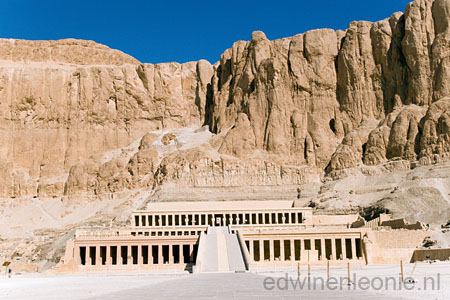 Dit is die tempel, maar ik ben die precies ook nergens tegengekomen :pVenetië in de 18e eeuw (plattegrond). Dit beeld bespreken vanuit de visie van Camillo Sitte???Industrialisering(1830 – 1870)- sterk ontwikkeld stedelijk netwerk van grote en kleine steden- ontwikkeling grote stedelijke industrieën - opbouw nationale identiteit: 2 wegen  -> nationaal historisch aanzicht geven  -> kiezen voor vooruitgang(stedelijke ontwikkeling, openbaar nut, infrastructuur)- ontwikkelen spoorwegnetwerk (wordt heel dens)- gevolgen 1e industrialisatiegolf : overbevolking, ongezonde krotten, steden barsten uit hun voegen, ..- gemeenten mogen rooilijnen vastleggen- nieuwe modellen arbeiderswoningen worden ontwikkeldModernisering(1870 – 1910)- stedelijke decentralisatie en grote infrastructuurwerken:   -> onteigening per zone voor openbaar nut   ->fijnmazig spoorwegennetwerk   ->beperken stedelijke groei    -> goedkope arbeiderswoningen- uitbreidingen rond grote steden- huisvestingswet: nieuwe modellen ontstaan- toerisme aan de kust- stedenbouw en behoud:    -> moderniteit, afbraak en nostalgie (veel destuctieve ingrepen)   -> l’art public (tegen afbraakwerken)Wederopbouw - Interbellum(1914 – 1940)- begin moderne stedenbouw   -> promoten: socilogische, economische, juridische stedenbeleid- Na WO I :   -> proberen wedenopbouw modern te laten gebeuren, echter weinig interesse voor   -> balans verwoesting: verschrikkelijk hoog- strijd VBSG <-> KCKL (deze won )- koning Albertfonds: steunen heropbouw- wetsbesluit: erkende recht op herstel- DVG: motor van de heropbouw- anti – stedelijk modernisme:   -> moderne huisvesting en hoogbouw- decentralisering   -> door wet: enorme toenamen privé-woningen in buitengebieden   -> door wet op rust: begin massatoerisme & vrijetijdsbesteding- grootstedelijkheid en regionale planningVan Welvaart tot Oliecrisis(1940 – 1970)- commisseriaat – generaal : neemt wederopbouw na WO II in handen- Planistische stedenbouw drukt zich definitief door- gouden jaren ’60:   -> opruimen krotten   -> stadssanering   -> bouw grote infrastructuurwerken- wildgroei jaren ‘60   -> massale verstedelijking   -> betere mobiliteit   -> historische centra: toerisme, shoppen, ..   -> platteland: lintbebouwing, verkaveling, ..- Brussel   -> strijd tussen: kantoorbouw <-> goede woonbuurten- historische stad als modelOp zoek naar de stad(1975 – 1997)- Stadvernieuwing   ->rampzalige gevolgen van expansie- en speculatiewoede: leidde tot onderzoek meer kwalitatieve verstedelijking   -> bewonersinspraak en stedelijke actiegroepen (kleinschaligheid, functievernieuwing, inspraak bewoners)   -> kritische houding ARAU - stadsontwerp: reactie als gevolg van naoorlogse ontwikkelingen-RSV (ruimtelijk structuurplan Vlaanderen)   -> advh nieuwe overlegmechanismen en subsidiariteitsprincipes - > open en stedelijk- GOB (gewestelijk onwikkelingsplan Brussel)- CWATUP (wallonië)